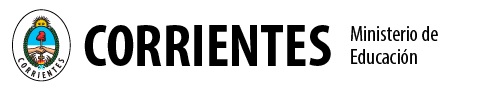 Dirección de Nivel Superior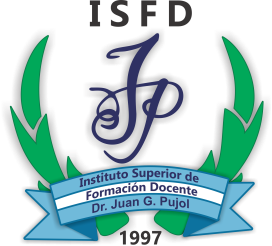 ISFD Dr. Juan PujolUnidades Curriculares de Duración: CUATRIMESTRAL - CON EXAMEN FINALCarrera:    _____________________________________  Curso y División:___________________________________                                                                                                    Espacio Curricular:_______________________________________________________ Ciclo Lectivo:__________Docente:________________________________________________________NºApellido y NombreDNIEval. ParcialesEval. ParcialesRec.Prome-dioAsis-tenciaCondiciónFinal  Examen FinalExamen FinalExamen FinalExamen FinalExamen FinalExamen FinalExamen FinalExamen FinalExamen FinalExamen FinalCalific.Defin.NºApellido y NombreDNI12Rec.Prome-dioAsis-tenciaCondiciónFinal  12345678910Calific.Defin.1234567891011121314151617181920